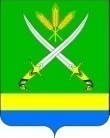 ПОСТАНОВЛЕНИЕАДМИНИСТРАЦИИ ФАСТОВЕЦКОГО СЕЛЬСКОГО ПОСЕЛЕНИЯ  ТИХОРЕЦКОГО  РАЙОНАот 01 октября 2012 года	     			                                            № 305станица ФастовецкаяОб утверждении перечня муниципальных  услуг  Фастовецкого сельского поселения Тихорецкого района, предоставление которых осуществляется через МФЦ Тихорецкого района	В целях реализации Федеральным законом от 27 июля 2010 года № 210-ФЗ «Об организации предоставления государственных и муниципальных услуг»,  п о с т а н о в л я ю:1.Утвердить перечень  муниципальных  услуг Фастовецкого сельского поселения Тихорецкого района, предоставление которых осуществляется через МФЦ Тихорецкого района, согласно приложению к настоящему постановлению (приложение).2.Обнародовать настоящее постановление в специальных местах для обнародования.            		3.Контроль за выполнением настоящего постановления оставляю за собой. 	4.Настоящее постановление вступает в силу со дня его обнародования.Глава Фастовецкого сельского  поселения Тихорецкого района					                                 В.Н.АлексеевПРИЛОЖЕНИЕ УТВЕРЖДЕН        постановлением администрацииФастовецкого сельского поселения Тихорецкого районаот  01.10.2012 г. № 305                                                           ПЕРЕЧЕНЬмуниципальных  услуг  Фастовецкого сельского поселения Тихорецкого района, предоставление которых осуществляется через МФЦ Тихорецкого района Специалист I категории администрации Фастовецкого сельского поселенияТихорецкого района                                                                    Л.В.Батищева№ п/пНаименование муниципальной услуги (функции)      1Подготовка и выдача градостроительного плана земельного участка в виде отдельного документа      2Изменение вида разрешенного использования земельного участка и (или) объекта капитального строительства      3Предоставление копий  правовых актов администрации Фастовецкого сельского поселения Тихорецкого района      4Предоставление выписок из похозяйственной книги администрации Фастовецкого сельского поселения Тихорецкого района      5Установление вида разрешенного использования земельного участка, в случае если вид разрешенного использования не установлен в документах государственного кадастра недвижимости или иных правоустанавливающих документах      6Согласование (отказ в согласовании) переустройства и (или) перепланировки жилого помещения       7Выдача разрешения (ордера) на производство работ, связанных с разрытием территории общего пользования      8Признание граждан малоимущими  в целях принятия их на учет в качестве нуждающихся в жилых помещениях      9Согласование или отказ в согласовании переустройства и (или) перепланировки нежилого помещения в многоквартирном доме10Заключение договоров социального найма муниципальных жилых помещений11Предоставление муниципальных  жилых помещений специализированного жилищного фонда12Перевод (отказ в переводе) жилого помещения в нежилое или нежилого помещения в жилое помещение13Принятие на учет граждан в качестве нуждающихся в жилых помещениях, предоставляемых по договорам   социального найма14Присвоение (уточнение) адресов объектам недвижимого имущества